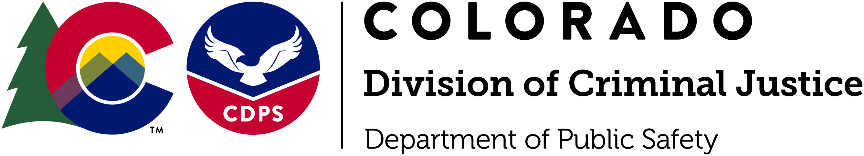 Non-secure Facility Classification - Certification of Compliance with JJDPATo ensure proper classification of facilities for the purpose of complying with the Juvenile Justice and Delinquency Prevention Act (JJDPA) and the Juvenile Justice Reform Act (JJRA) of 2018, the Division of Criminal Justice (DCJ) requests that your agency complete this form. If your agency operates more than one facility, please complete a separate form for each applicable, non-secure facility. Please submit your completed form to cdps_dcj_oajjacompliance@state.co.us. Agency:	County:  	 Contact Person and Title:  		Contact Phone:	      Contact Email: ____________________________________________                                                         Agency Address:  		 Facility Name:   		  Facility Address (if different from Agency Address):    	Non-secure facilities where juveniles may be taken pursuant to law enforcement or juvenile court authority must be included in the compliance monitoring universe and periodically spot-checked to verify the facility’s continued non-secure      status.  The term community-based facilities refers to non-secure group homes, shelters, other residential facilities, and/or  temporary holding facilities.  Because non-secure community-based facilities do not meet the definition of a secure juvenile detention/correctional facility, adult jail or lockup, or an institution per JJDPA/JJRA, the core requirements do not apply.  This  form is used as means to ensure, on an annual basis, that the named facility remains a non-secure facility.Each question below must be answered to ensure compliance with the JJDPA/JJRA Federal Reporting requirements.         Mark all items below as either True (T), False (F) or Not Applicable (NA).  Within this facility:         _____There are no secure holding cells.         _____There is an interview room that does not lock which can be used for victim interviews and/or client conversations.         _____The interview room has a lock on the door but the door can only be locked from the inside._____There are no physical or environmental structures or features, inside or outside the facility, (such as a cuffing bench or a secure 		      perimeter fence) that would prevent juveniles from leaving the facility or facility grounds.CERTIFICATION: This form must be signed by someone with authority at this facility, and in signing this form, he or she        is certifying the accuracy of the information.   If any of the above information changes, contact the DCJ Compliance Monitor Mona L. Barnes at monal.barnes@state.co.us as soon as possible to review the status of the facility’s classification._________________________________        			____________________________________               Signing Authority’s Name		            			Signing Authority’s Position   			___________________________				_________________Signing Authority’s Signature					DateRevised October 2019